浙江师范大学本科留学生请假单Leave Application for International Undergraduate Students of ZJNU 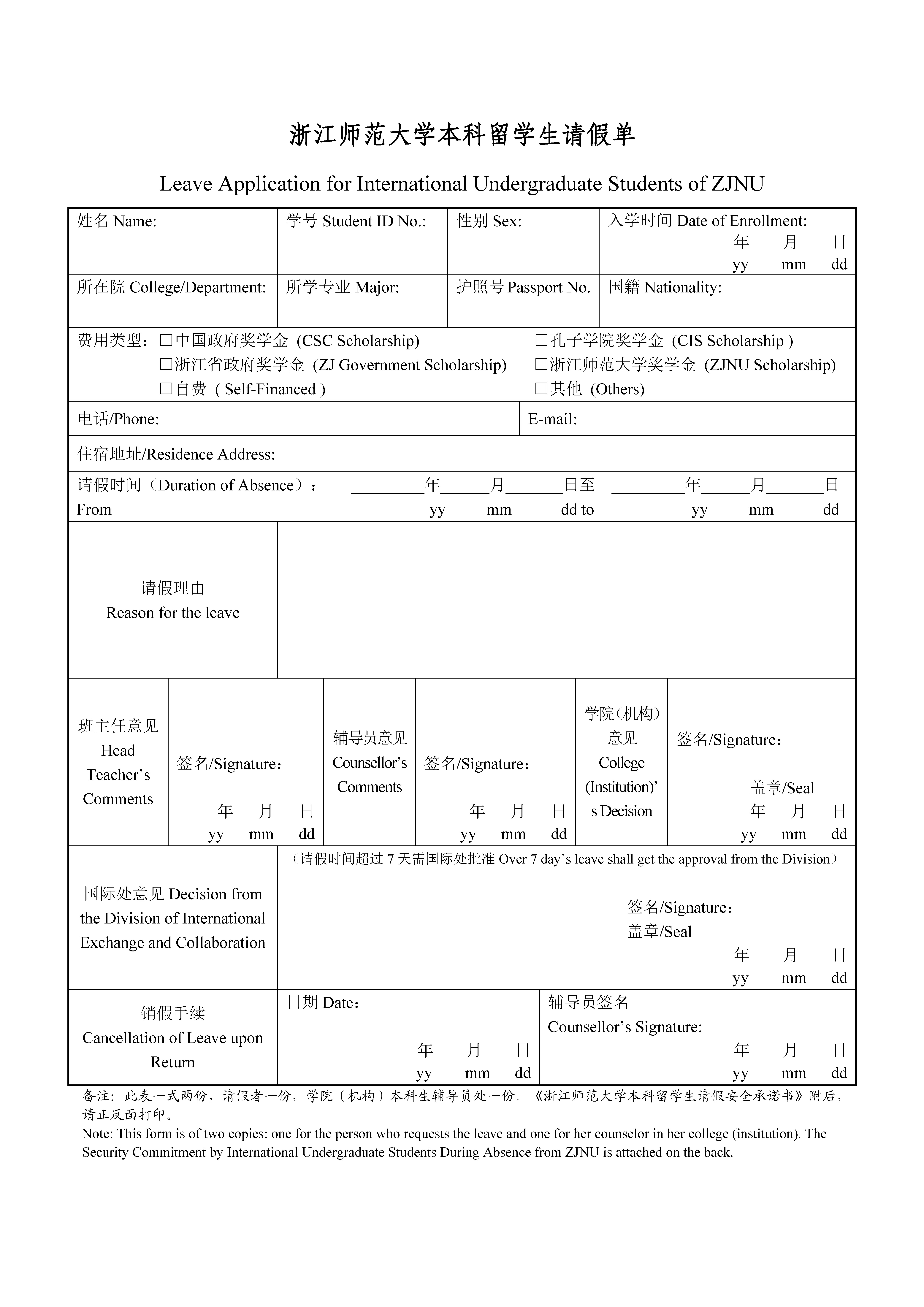 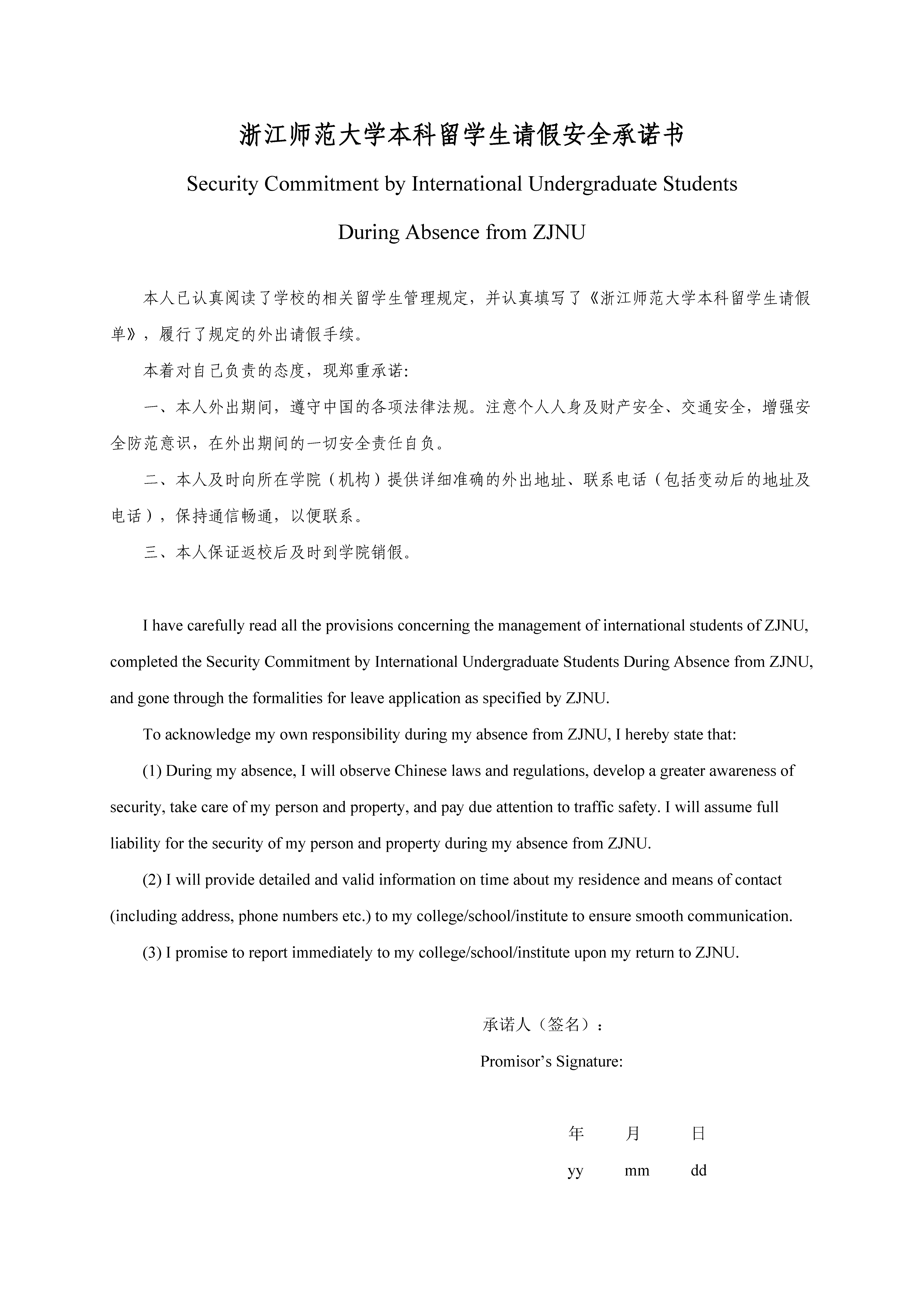 